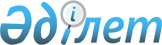 О внесении изменений и дополнений в нормативное постановление Верховного Суда Республики Казахстан N 8 от 11 июля 2003 года "О судебной практике по делам о хищениях" (с изменениями и дополнением, внесенными нормативными постановлениями Верховного Суда Республики Казахстан N 14 от 19 декабря 2003 года и N 12 от 25 декабря 2006 года)Нормативное постановление Верховного суда Республики Казахстан от 11 мая 2007 года N 3.
      В целях правильного и единообразного применения уголовного закона о грабеже и разбое, в зависимости от степени опасности насилия или угрозы его применения, пленарное заседание Верховного Суда Республики Казахстан 
      п о с т а н о в л я е т: 
      1. Внести в  нормативное постановление  Верховного Суда Республики Казахстан N 8 от 11 июля 2003 года "О судебной практике по делам о хищениях" (с изменениями и дополнением, внесенными нормативными постановлениями Верховного Суда Республики Казахстан  N 14  от 19 декабря 2003 года и  N 12  от 25 декабря 2006 года) следующие изменения и дополнения: 
      1) пункт 21 изложить в следующей редакции: 
      "21. При квалификации действий виновного по пункту г) части второй  статьи 179  УК судам следует учитывать, является ли примененный при нападении предмет оружием или предметом, используемым в качестве оружия для причинения вреда здоровью. 
      Под оружием следует понимать устройства и предметы, предназначенные для поражения живой или иной цели, отнесенные к оружию в соответствии с  Законом  Республики Казахстан от 30 декабря 1998 года "О государственном контроле за оборотом отдельных видов оружия" и признанные оружием экспертным заключением. 
      Используемыми в качестве оружия, признаются предметы, которыми может быть причинен вред здоровью, опасный для жизни или здоровья (ножи бытового назначения, бритва, топор, отвертка, приспособленные предметы: дубинки и т.п.). 
      Под применением оружия или предметов, используемых в качестве оружия, следует понимать фактическое их применение с целью причинения вреда жизни или здоровью потерпевшему (производство выстрела, нанесение колюще-режущих ударов и т.п.), то есть использование способности оружия или предмета поражать живую цель. 
      Если виновный угрожал заведомо непригодным или незаряженным оружием либо предметом, имитирующим оружие (макет пистолета, игрушечный кинжал и др.), то действия виновного при отсутствии квалифицирующих признаков следует квалифицировать по части первой  статьи 178  УК. 
      Если виновный непосредственно не применил, а лишь угрожал применить оружие или предмет, используемый в качестве оружия, то его действия следует квалифицировать по части первой статьи 179 УК."; 
      2) пункт 22 дополнить абзацем пятым следующего содержания: 
      "При применении газового оружия (газового пистолета, аэрозольных и других устройств, снаряженных слезоточивым или раздражающим веществом) степень их опасности для жизни или здоровья потерпевшего устанавливается с учетом состава использованного вещества экспертным заключением, и в зависимости от этого, содеянное квалифицируется как грабеж или разбой."; 
      3) пункт 23 изложить в следующей редакции: 
      "23. Под насилием, опасным для жизни или здоровья, следует понимать причинение вреда здоровью с применением оружия или предметов, используемых в качестве оружия, приспособленных для причинения вреда здоровью, а также иное насилие, повлекшее причинение тяжкого или средней тяжести вреда здоровью потерпевшему. 
      Легкий вред, также может быть признан опасным для жизни или здоровья потерпевшего, если он причинен в условиях, опасных для жизни или здоровья потерпевшего (например, нанесение множественных ударов ногами или руками по жизненно важным частям тела и т.п.) и для выздоровления которого требовалось амбулаторное или стационарное лечение. 
      Под нападением, совершенным с целью завладения чужим имуществом, следует понимать действия виновного лица, совершенные внезапно для потерпевшего, носящие агрессивный характер, и соединенные с насилием, опасным для жизни или здоровья потерпевшего или с угрозой непосредственного применения такого насилия. 
      Если нападение с целью завладения чужим имуществом не причинило вреда здоровью, но создавало реальную угрозу жизни или здоровью потерпевшего, при отсутствии отягчающих обстоятельств, действия виновного следует квалифицировать по части первой статьи 179 УК. 
      Действия виновного, начатые как кража и продолжаемые в присутствии собственника или иных лиц, следует квалифицировать как грабеж. Применение в последующем насилия с целью завладения имуществом или его удержания непосредственно после изъятия, следует квалифицировать как разбой или грабеж, соединенный с насилием. 
      При причинении в ходе разбойного нападения вреда здоровью средней тяжести или легкого вреда, вызвавшего кратковременное расстройство здоровья или незначительную утрату общей трудоспособности, дополнительной квалификации по  статьям 104  УК,  105  УК не требуется, так как действия виновного охватываются составом разбоя.". 
      2. Согласно  статье 4  Конституции Республики Казахстан настоящее нормативное постановление включается в состав действующего права, а также является общеобязательным и вводится в действие со дня официального опубликования. 
					© 2012. РГП на ПХВ «Институт законодательства и правовой информации Республики Казахстан» Министерства юстиции Республики Казахстан
				
Председатель Верховного Суда  
Республики Казахстан  
Судья Верховного Суда  
Республики Казахстан,  
секретарь пленарного заседания  